Family : staphylococaceae Genus : StaphylococcusThe most important pathogenic spp. are Staphylococcus  aureus  or pyogenes :  Infected human & many animal spp. S. capitis  , S. haemolyticus    infected human S. intermedius   infected  dog & cat .S. hyicus   infected pig Non pathogenic spp. are : S. epidermidis      2. S. saprophytes      3. S. equorum      4.  S. gallinarum  Morphology & Staining :   The staphylococci are Gram positive cocci that tend to be arranged in irregular cluster of grapes formation . Some time found in paris or single . In old culture tend to Gram negative stain . 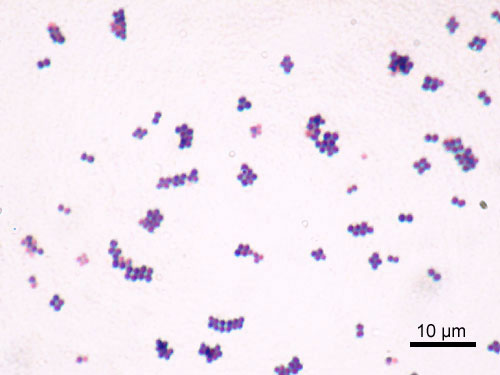 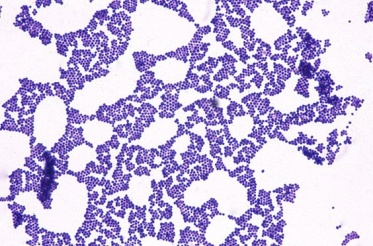 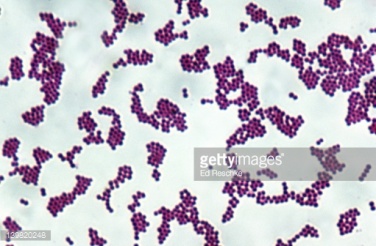 Distribution in nature :   These organisms occure  commonly on the skin , anterior nares , saliva , intestine, faeces of human & animals as well as in water, soil & air .  S. aureus  most important  human  pathogen, although its frequently a part of the normal microflora  its can cause diseases such as mastitis in cattle& ewe, tonsillitis in dogs, septicemia in poultry, wound infection , toxic shock syndrome, toxiemia & sudden death. Cultural  characterstic  :   The  staphylococci  are  aerobic & facultative  an aerobes,  catalase +  for differentiate  it from  strept. Spp. , They don’t form spore or capsule ,non motile , its tipical mesophiles , grow at an optimum temperature of 37 oc Virulance  factores of S. aureus : Capsular polysaccharides, peptidoglycan ,teichoic acids & protein A                                                                                        1Coagulase  enzymes . causing the coagulation  of blood plasma (coagulase +) & other strains don’t produce this enzyme & are non pathogenic ( coagulase  test _ ) .   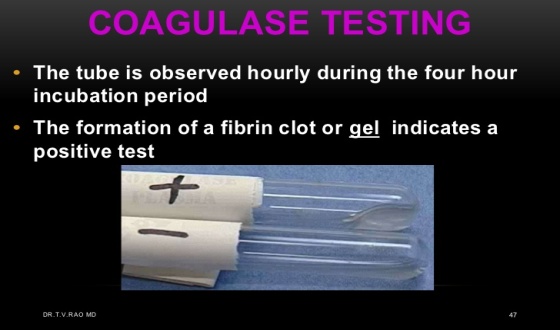 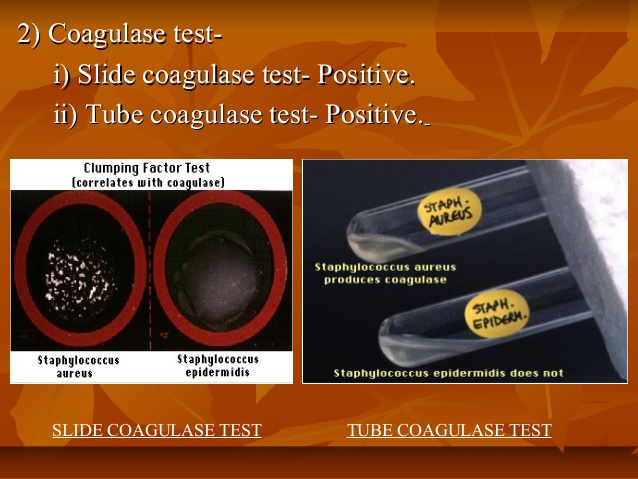 Toxins which  associated with abscess formation . Staphyloxanthin  is a pigment responsible for S. aureus  characteristic golden colour  that acts as a virulence  factor . Staph Identification on agar media : Nutrient agar : growth is good & relatively large colonies . grow at 37oc , they are circular, convex, glistening  with an entire edge, The colour may vary from white to yellow   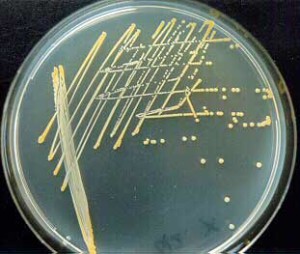 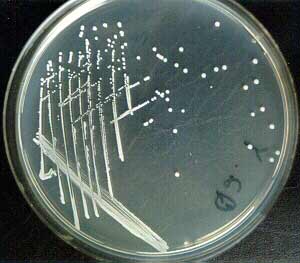    Staph. aureus                             staph. epidermides Blood agar :  strains produce hemolysine are cause ( alpha, Beta, Gamma) hemolytic colonies. The strains are surrounded by zones of hemolysis, colonies are circular,smooth,opaque, yellow colony in  color of S. aureus while S. epidermidis white in color.    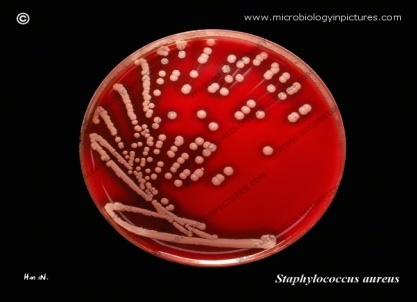 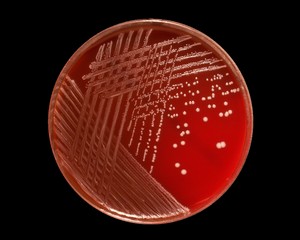 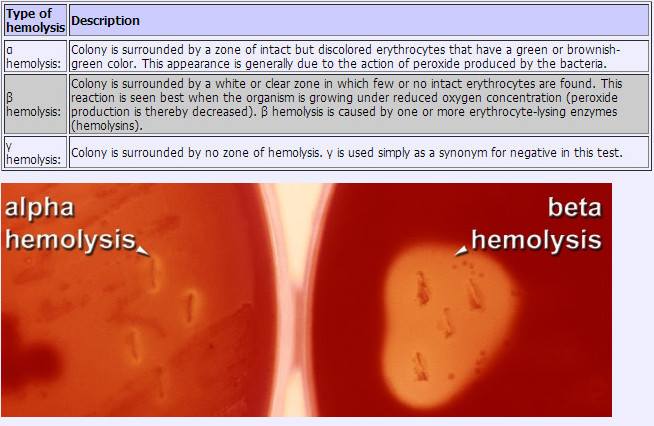                                                                                               2  Mannnitol salt agar :  this media selective & differentials for selection of S. aureus & S. epidermides S. aureus will ferment mannitol in presence of Nacl 7% ,  In this media phenol red is indicater . so it fermentation of mannitol will change the PH into acid & this will give a bright yellow color. But  S. epidermides  didn’t ferment mannitol & use peptone in the medium which give (NH3) ammonia & the PH will be alkaline the colony appear bright pink color .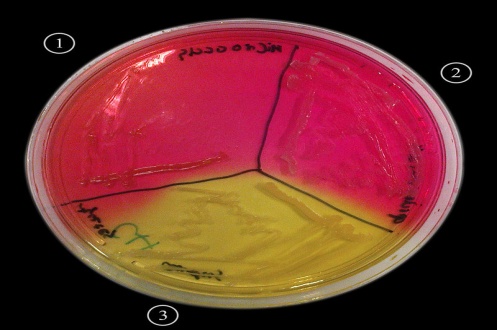 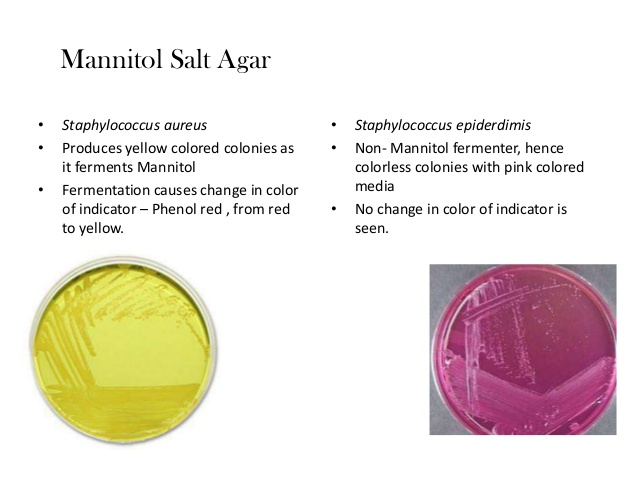 Staph 110 media :  Is a typical for isolation pathogen staph . which contain gelatin,mannitol,5-10% Nacl. This media is selective because they don’t have indicater so pigmented colonys which are highly selective for Nacl will liquefied gelatin & ferment mannitol & give orange colony . Biochemical test :  Good growth in nutrient broth & give turbidity . both catalase & urease are + , nitrates are reduced to nitrites + ,acid without gas is produced by most strains in glucose, lactose,maltose,sucrose & mannitol fermented, methyl red & gelatinase are + , voges- proskaur reaction are variable, Indol &oxidase _ & H2S are not produce.  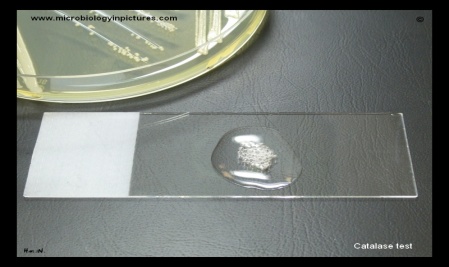 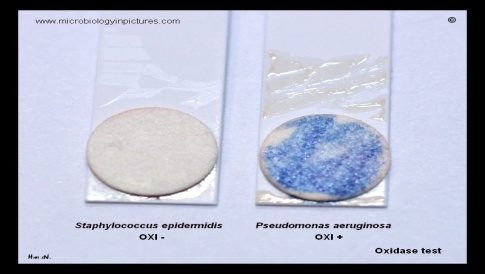 Haemolysis : the staphylococcal haemolysins (alpha,beta,gamma) can be produced singly or combination or nat at all.  S. aureus & S. intermedius are haemolytic & produce both alpha & beta lysine & exhibit double haemolysis .  Alpha lysine is responsible of narrow zone  of partial haemolysis. Beta lysine is responsible of clear zone  of complete haemolysis around the colony. 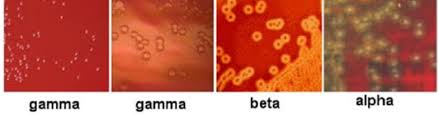                                                                                             3  Biochemical  Reaction :  Characterstic of S. aureus                                Characterstic of S.epidermidis Dr. Ban Sahib Abedul-Nabi                                                           Zoonotic disease unit                                                             post graduate lecture                                                                                         4Spp.Coagulase testHemolysis ureaseMannitol  agar (fermented)Maltose fermented1.S. aureus     +   Alpha& beta + + +2.S.intermedius    +Alpha& beta + + + , -3.S.epidermidis    --   + - +4.S.saprophytes    -- + + +1.pathogenic1.saprophyte or non pathogen2.golden-yellow colony on blood agar2.white colony3.beta- haemolysis 3.non haemolysis4.mannitol ferment4.non ferment5.coagulase  +5. coagulase  -6.gelatinase  +6.gelatinase  -